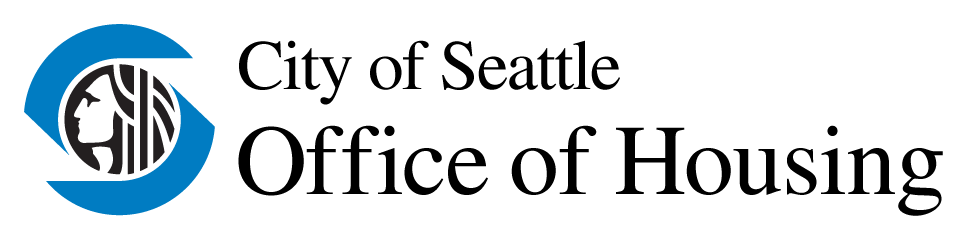 HOMEWISE SINGLE-FAMILY CONTRACTOR APPLICATION The Applicant states that he/she is 					(a partner or officer of the firm, of, etc.) the party making the application, that such application is genuine and not collusive or sham: that said Applicant has not colluded, conspired, connived or agreed, directly or indirectly, with any applicant or person, to put in a sham proposal or to refrain from applying, and has not in any manner, directly or indirectly, sought by agreement or collusion, or communication or conference, with any person, to fix the proposed price of affiant or of any other Applicant, or to fix any overhead, profit or cost element of said proposed price or of that or any other Applicant, or to secure any advantage against the City of Seattle, or any person interested in the proposed contract: and that all statements in said application are true.SUBSCRIBED and SWORN to before me this  			 day of  			, 20 	.Notary SealGENERAL INFORMATIONNames and address of all principals, partners, officers, etc.:INSURANCE AND BONDINGLiability& Property Damage Insurance Co.Automobile Insurance Pollution Occurrence InsuranceBonding Co.Provide a copy of the following required documents:*Proof of insurance in the amounts specified in this document is required.  Additionally, the Program may, at its discretion, require a Payment and Performance bond on any job or group of jobs. Contractor must have the capacity to obtain such a bond if required, in an amount of at least $35,000.REFERENCESBank Reference(s):Attach a statement from your banker or accountant detailing your firm’s capacity to maintain production and an adequate cash flow while awaiting payment. At a minimum, your statement should detail your firm’s capacity to carry an additional $50,000 worth of work for the Program beyond any work performed for any other agencies or utilities. Supplier References:DESCRIPTION OF EXPERIENCE & CAPABILITIES:Please answer the following questions and attach them with this application.Describe your strategy for providing weatherization services noted in this documentation.  What tasks do you intend to have your own crews perform, and what tasks do you plan to subcontract. Note any limitations of your company to provide these services.List all relevant certifications (including dates) that your company has, including the required Lead Safe Weatherization and Building Performance Institute certifications.Describe your company’s experience with the following:Working with lead paint in accordance with Lead Safe Weatherization practicesUsing the blower door to perform pressure diagnostics and air sealingInstalling  insulation,  including  experience  and  equipment  for  installing  high  density insulationCombustion safety testingDescribe your company’s current capacity to perform single-family weatherization jobs as described is this documentation. Approximately how many jobs can your company complete in a month? What capabilities do you have to scale up to handle more jobs if necessary?Describe your company’s overall business plan. Who is your main customer base? How many customers a year do you serve? What are your main strategies for attracting new customers? How does HomeWise fit into your company’s business plan? What percentage of your customers do you expect to come from HomeWise? Attach a copy of each relevant certification your company has (BPI, LSW, etc.)PAST COMPLETED WEATHERIZATION JOBSInclude information about three (3) single-family weatherization jobs your company has done in the past.Weatherization Job #1 Weatherization Job #2Weatherization Job #3Applicant Organization NameApplicant Organization NameApplicant Organization NamePrint Contact PersonTitleAddressE-mailTelephone #Employer E.I.N #:Printed Name of Legal Authority:Signature of Legal AuthorityTitleDateNotary PublicMy commission expires  Firm NameBusiness AddressE-mail addressBusiness Phone NumberFax NumberCell phonePager NumberFederal Tax Id NumberThis firm is a: CorporationPartnershipSole ProprietorshipState Certified Women or Minority Owned Firm? State Certified Women or Minority Owned Firm? YesNoIf Yes, Certification Number: Business License #Type of Business LicenseState Registration #State Registration #State Registration #NameTitleAddressAddressAddressNameTitleAddressAddressAddressNameTitleAddressAddressAddressHow long has your organization been in business as a contractor?  # of yearsHow many years has your organization been a weatherization contractor?# of years$ AmountPolicy No.Expiration DateInsurance Agent Insurance Agent Phone #AddressAddressAddress$ AmountPolicy No.Expiration DateInsurance Agent Insurance Agent Phone #AddressAddressAddress$ AmountPolicy No.Expiration DateInsurance Agent Insurance Agent Phone #AddressAddressAddressName of Bonding Company$ Bond AmountAgent Phone #AddressAddressInsurance documents *Contractor’s Registration LicenseCorporation License State Tax CertificationW-9 FormNameNameAddressPhone #NameNameAddressPhone #NameNameAddressPhone #NameNameAddressPhone #NameNameAddressPhone #Customer NameCustomer NameCustomer NameCustomer NameCustomer NameCustomer NameCustomer NameCustomer NameCustomer NameAddressAddressAddressAddressAddressAddressAddressAddressPhone #May we contact the client?May we contact the client?YesYesNoApprox. $ amountFunding Agency (if any)Agency Contact NameAgency phone #May we contact the agency?May we contact the agency?YesYesNoWhat specifications were followed?What specifications were followed?What specifications were followed?What specifications were followed?Description of Weatherization work Description of Weatherization work Description of Weatherization work Description of Weatherization work Description of Weatherization work Description of Weatherization work Description of Weatherization work Description of Weatherization work Description of Weatherization work Customer NameCustomer NameCustomer NameCustomer NameCustomer NameCustomer NameCustomer NameCustomer NameCustomer NameAddressAddressAddressAddressAddressAddressAddressAddressPhone #May we contact the client?May we contact the client?YesYesNoApprox. $ amountFunding Agency (if any)Agency Contact NameAgency phone #May we contact the agency?May we contact the agency?YesYesNoWhat specifications were followed?What specifications were followed?What specifications were followed?What specifications were followed?Description of Weatherization work Description of Weatherization work Description of Weatherization work Description of Weatherization work Description of Weatherization work Description of Weatherization work Description of Weatherization work Description of Weatherization work Description of Weatherization work Customer NameCustomer NameCustomer NameCustomer NameCustomer NameCustomer NameCustomer NameCustomer NameCustomer NameAddressAddressAddressAddressAddressAddressAddressAddressPhone #May we contact the client?May we contact the client?YesYesNoApprox. $ amountFunding Agency (if any)Agency Contact NameAgency phone #May we contact the agency?May we contact the agency?YesYesNoWhat specifications were followed?What specifications were followed?What specifications were followed?What specifications were followed?Description of Weatherization work Description of Weatherization work Description of Weatherization work Description of Weatherization work Description of Weatherization work Description of Weatherization work Description of Weatherization work Description of Weatherization work Description of Weatherization work 